О внесении изменения в статью 6 Закона  Республики Саха (Якутия) «О республиканском материнском капитале «Семья»Статья 1Внести в пункт 3 части 3 статьи 6 Закона Республики Саха (Якутия)                                      от 16 июня 2011 года 952-З № 803-IV «О республиканском материнском капитале «Семья» изменение, заменив слова «ребенка и сопровождающего его лица» словами «ребенка (детей) и сопровождающего его (их) лица».Статья 2Настоящий Закон вступает в силу по истечении десяти дней после дня его официального опубликования.Глава Республики Саха (Якутия) 						А.НИКОЛАЕВг.Якутск, 19 июня 2019 года           2157- З № 225-VI                                               З А К О НРЕСПУБЛИКИ САХА (ЯКУТИЯ)  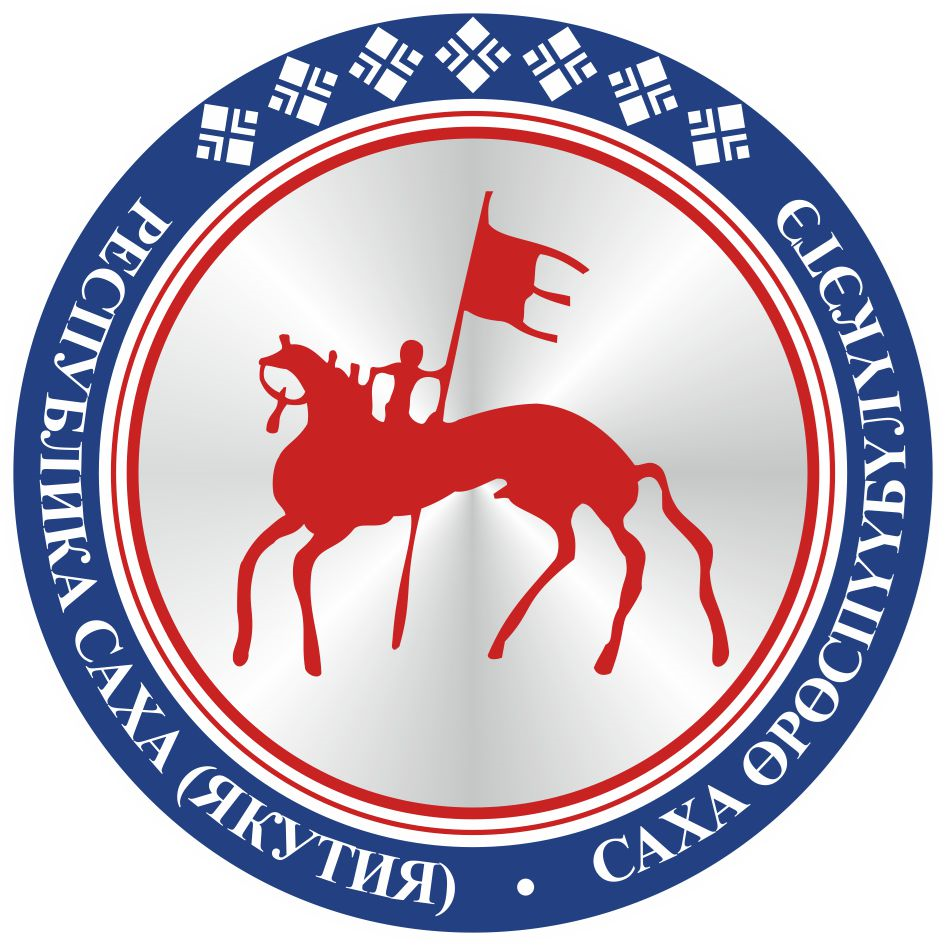                                       САХА ЈРЈСПҐҐБҐЛҐКЭТИНС О К У О Н А                                       